Мастер-класс «Закладка»Тема: Изготовление книжной закладки с национальным орнаментом.Цель: познакомить участников мастер-класса с процессом изготовления закладки.Какую работу должен будет выполнить участник мастер-класса1.Ознакомиться с готовыми образцами закладок.2. Изучить технологическую карту. 3. Изготовить закладку. (индивидуальная работа)Оборудование, материалы: цветная самоклеящаяся бумага, цветной и белый картон, линейка, ножницы, цветные карандаши и фломастеры.План  мастер-класса:Технологическая  карта по изготовлению закладкиВремяЗадачаМетодМетодСодержаниеИнструмен-тарий0,5 минПриветствиеучастников, постановка целей беседа- Добрый день, ребята. Я – педагог дополнительного образования МОУ ДО ЦДТ – Минаева Мария Хатяковна.   Наш мастер–класс посвящен изготовлению книжной закладки с национальным орнаментом.- Добрый день, ребята. Я – педагог дополнительного образования МОУ ДО ЦДТ – Минаева Мария Хатяковна.   Наш мастер–класс посвящен изготовлению книжной закладки с национальным орнаментом.1минПодготовка участников к работе.  беседаМалочисленные народы Крайнего Севера, живущие в ЯНАО, в своем историческом развитии создали оригинальную культуру, максимально приближенную к условиям жизни в Заполярье. Традиционным у народов Севера было украшение орнаментом одежды – летней и зимней, предметов домашнего обихода, различных видов сумок: они служат для хранения женских вещей, для хранения швейных принадлежностей. В орнаменте обычно использовался мех оленя различных оттенков, сукно. Яркие цветовые пятна орнаментированной одежды, убранства хорошо видны на белоснежных просторах тундры.  Сегодня мы с вами изготовим для себя книжную закладку с национальным орнаментом.- Рассмотрите готовые образцы. - Изучите технологическую карту.- Приступайте к самостоятельной работе, в случае возникновения трудностей обращайтесь ко мне.Малочисленные народы Крайнего Севера, живущие в ЯНАО, в своем историческом развитии создали оригинальную культуру, максимально приближенную к условиям жизни в Заполярье. Традиционным у народов Севера было украшение орнаментом одежды – летней и зимней, предметов домашнего обихода, различных видов сумок: они служат для хранения женских вещей, для хранения швейных принадлежностей. В орнаменте обычно использовался мех оленя различных оттенков, сукно. Яркие цветовые пятна орнаментированной одежды, убранства хорошо видны на белоснежных просторах тундры.  Сегодня мы с вами изготовим для себя книжную закладку с национальным орнаментом.- Рассмотрите готовые образцы. - Изучите технологическую карту.- Приступайте к самостоятельной работе, в случае возникновения трудностей обращайтесь ко мне.Выставка готовых закладокТехнологическая карта8минИзготовление закладкиСамостоятельная работа- А теперь приступаем к самой работе, удачи вам.- А теперь приступаем к самой работе, удачи вам.цветная самоклеящаяся бумага, цветной и белый картон, линейка, ножницы, цветные карандаши и фломастеры0,5минПодведение итогов работыБеседа№ п/пСхема выполнения этапа работыСодержание этапа работы1.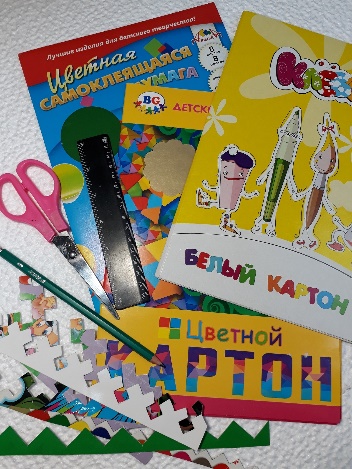 Материалы  и инструменты для работы:цветная самоклеящаяся бумага, цветной и белый картон, линейка, ножницы, цветные карандаши и фломастеры.2.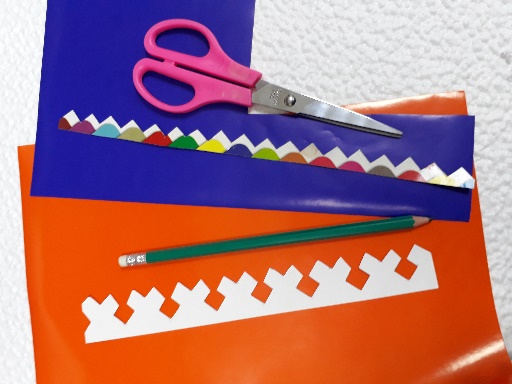 Выбираем самоклеящеюся бумагу для орнаментов.3.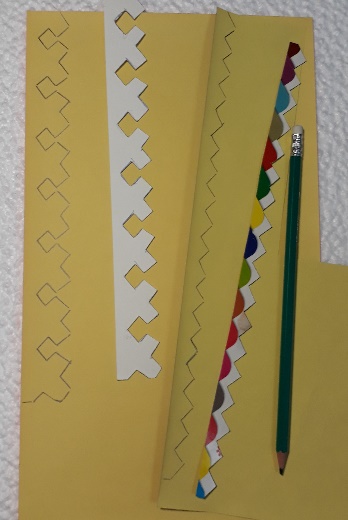 Обводим карандашом по контуру трафарета (с изнаночной стороны листа бумаги, трафарет прикладываем к краю листа бумаги).4.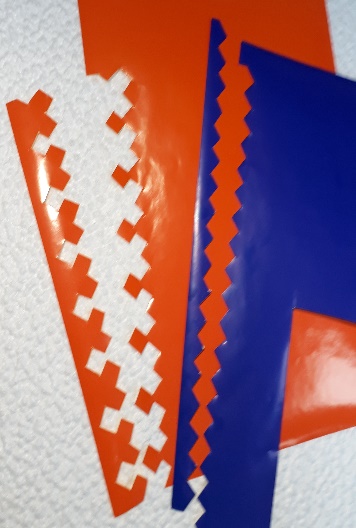 Вырезать орнамент по контуру. Желательно одной линией без разрывов. В этом случае у нас есть возможность изготовить не одну, а две закладки с разными орнаментами.5.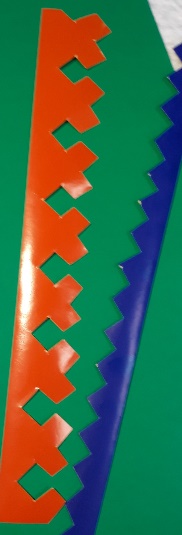 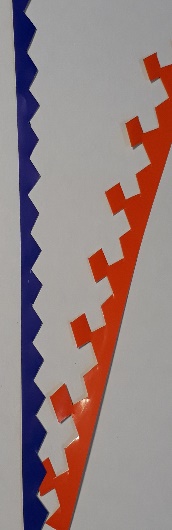 Выбираем  подходящую по цвету основу для закладки (можно белый картон).6.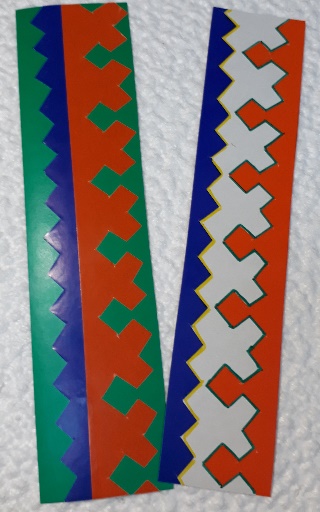 Снимаем защитную бумагу с вырезанного орнамента. Наклеиваем на основу (картон).Подрезаем ровно края закладки.При желании обводим фломастерами орнамент по контуру. (на белом картоне).Наша закладка готова.7.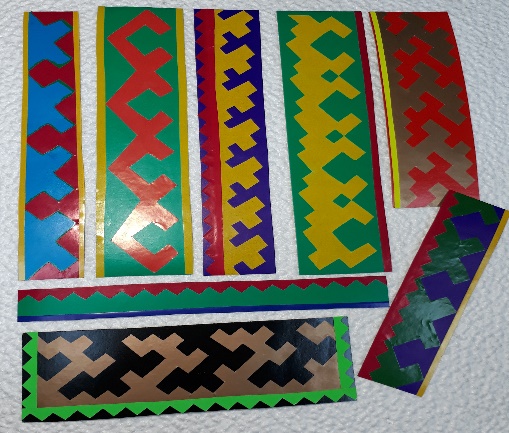 Образцы готовых закладок